Teritorijalno pokriće : EUUključiti  imovinske štete u širem smislu na podlimit 100.000 HRK po štetnom događaju.Uključiti sve radne strojeve koji ne podliježu obveznom osiguranju od automobilske odgovornosti.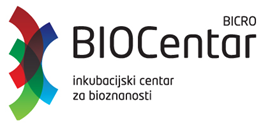 EVIDENCIJSKIBROJNABAVE:EBN-BN-4-BCCEVIDENCIJSKIBROJNABAVE:EBN-BN-4-BCCEVIDENCIJSKIBROJNABAVE:EBN-BN-4-BCCEVIDENCIJSKIBROJNABAVE:EBN-BN-4-BCCPRILOG 1 - TROŠKOVNIKPRILOG 1 - TROŠKOVNIKPRILOG 1 - TROŠKOVNIKPRILOG 1 - TROŠKOVNIKPRILOG 1 - TROŠKOVNIKPRILOG 1 - TROŠKOVNIKEVIDENCIJSKIBROJNABAVE:EBN-BN-4-BCCPredmet osiguranjaSvota osiguranja (kn)Građevinski objekti60.042.817,63Cjelokupna oprema bez motornih vozila30.157.182,37U k u p n o91.200.000,00Ukupan prihod za 2015. God. 2.434.523,00Broj djelatnika9R. br.Naziv osiguranjaGodišnja premijaKn1.Osiguranje imovine – ALL RISKS prema dodatku troškovniku/tablici br 1.2.Osiguranje od izvanugovorne (javne) odgovornosti Bicro BIOCentar d.o.o.-a za štetu zbog smrti, povrede tijela ili zdravlja, te oštećenja ili uništenja stvari treće osobe -  prema dodatku troškovniku/tablici br 2. 3.Kombinirano kolektivno osiguranje osoba od posljedica nesretnog slučaja (nezgode) – prema dodatku troškovniku/tablici br 3.UKUPNA PREMIJA  – Iznos bez PDV-a - Kn:Iznos PDV-a - Kn:UKUPNA PREMIJA – Iznos sa PDV-om - Kn:EVIDENCIJSKIBROJNABAVE:EBN-BN-4-BCCEVIDENCIJSKIBROJNABAVE:EBN-BN-4-BCCEVIDENCIJSKIBROJNABAVE:EBN-BN-4-BCCEVIDENCIJSKIBROJNABAVE:EBN-BN-4-BCCDODATAK TROŠKOVNIKU – TABLICA BR 1DODATAK TROŠKOVNIKU – TABLICA BR 1DODATAK TROŠKOVNIKU – TABLICA BR 1DODATAK TROŠKOVNIKU – TABLICA BR 1DODATAK TROŠKOVNIKU – TABLICA BR 1DODATAK TROŠKOVNIKU – TABLICA BR 1EVIDENCIJSKIBROJNABAVE:EBN-BN-4-BCCOsigurane opasnostiMaksimalni limit po štetnom događaju uključujući sve troškove (kn)Odbitna franšiza (kn)1.   FLEXA- požar, udar groma, eksplozija, pad letjeliceSvota osiguranjaBez franšize2.   Oluja i tuča20.000.000,00 5.000,00 3.   Udar motornog vozila, dim, nadzvučni valoviSvota osiguranja5.000,00 4.   Unutarnji nemiri, štrajkovi, zlonamjerne štete, otpuštanja20.000.000,005.000,00 5.   Ostale neimenovane opasnosti (AllRisk uže pokriće kao lom stakla i dr.)20.000.000,001.000,00 6.   Lom strojeva – dodatno pokriće10.000.000,005.000,007.   Pritisak snijega, snježna lavina10.000.000,005.000,00 8.   Poplava, bujica, visoka voda2.280.000,005.000,00 9.   Izljev vode iz vodovodnih i kanalizacijskih cijevi4.560.000,005.000,00 10. Provalna krađa i razbojstvo1.000.000,005.000,0011. Potres20.000.000,0010% od štete min. 100.000,00 max 1.000.000,0012. Lekaža sprinkleraSvota osiguranja5.000,00EVIDENCIJSKIBROJNABAVE:EBN-BN-4-BCCEVIDENCIJSKIBROJNABAVE:EBN-BN-4-BCCEVIDENCIJSKIBROJNABAVE:EBN-BN-4-BCCEVIDENCIJSKIBROJNABAVE:EBN-BN-4-BCCDODATAK TROŠKOVNIKU – TABLICA BR 2DODATAK TROŠKOVNIKU – TABLICA BR 2DODATAK TROŠKOVNIKU – TABLICA BR 2DODATAK TROŠKOVNIKU – TABLICA BR 2DODATAK TROŠKOVNIKU – TABLICA BR 2DODATAK TROŠKOVNIKU – TABLICA BR 2EVIDENCIJSKIBROJNABAVE:EBN-BN-4-BCCOsigurane opasnostiMaksimalna limit po štetnom događaju i ukupno godišnje1.    Osiguranje od javne odgovornosti iz djelatnosti prema trećim osobama250.000 po štetnom događaju/1.000.000 ukupno2.   Osiguranje od odgovornosti prema vlastitimdjelatnicima 150.000 po štetnom događaju/600.000 ukupnoEVIDENCIJSKIBROJNABAVE:EBN-BN-4-BCCEVIDENCIJSKIBROJNABAVE:EBN-BN-4-BCCEVIDENCIJSKIBROJNABAVE:EBN-BN-4-BCCEVIDENCIJSKIBROJNABAVE:EBN-BN-4-BCCDODATAK TROŠKOVNIKU – TABLICA BR 3DODATAK TROŠKOVNIKU – TABLICA BR 3DODATAK TROŠKOVNIKU – TABLICA BR 3DODATAK TROŠKOVNIKU – TABLICA BR 3DODATAK TROŠKOVNIKU – TABLICA BR 3DODATAK TROŠKOVNIKU – TABLICA BR 3EVIDENCIJSKIBROJNABAVE:EBN-BN-4-BCCOsigurana opasnostSvota osiguranjaKNSmrt uslijed nezgode100.000,00Smrt uslijed bolesti15.000,00Trajni invaliditet200.000,00Troškovi liječenja7.500,00Iznenadna smrt zbog bolesti15.000,00Smrt uslijed prometne nezgode50.000,00Lom kostiju3.000,00Teško bolesna stanja15.000,00Dnevna naknada za lječenje u bolnici100,00